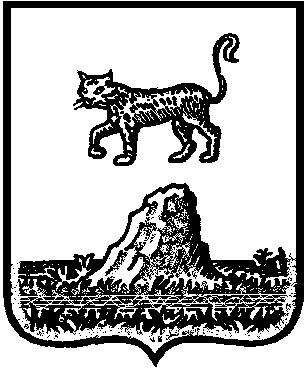 Российская ФедерацияНовгородская область Холмский районСОВЕТ ДЕПУТАТОВ ТОГОДСКОГО СЕЛЬСКОГО ПОСЕЛЕНИЯР Е Ш Е Н И Еот  24.12.2020    № 25д. ТогодьВ соответствии пунктом 2 статьи 53 Федерального закона от 6 октября 2003 года № 131-ФЗ «Об общих принципах организации местного самоуправления в Российской Федерации», пунктом 2 статьи 22 Федерального Закона от 2 марта 2007 года № 25-ФЗ «О муниципальной службе в Российской Федерации», областным законом от 25 декабря 2007 года №240-ОЗ «О некоторых вопросах правового регулирования муниципальных служащих в Новгородской области», Совет депутатов Тогодского сельского поселения
	РЕШИЛ:
	1. Утвердить Положение об оплате труда, материальном стимулировании, муниципальных служащих, денежное содержание лиц, замещающих муниципальные должности муниципальной службы, служащих и работников, осуществляющих техническое обеспечение органа местного самоуправления Администрации Тогодского сельского поселения, изложив в прилагаемой редакции.2. Признать утратившим силу решение Совета депутатов Тогодского сельского поселения от 20.04.2011 г № 41 «Об утверждении Положения «О размерах оплаты труда (денежного содержания) в Администрации Тогодского сельского поселения»»;3. Признать утратившим силу решение Совета депутатов Тогодского сельского поселения от 20.04.2011г № 43 «Об утверждении Положения о материальном стимулировании муниципальных служащих и служащих Администрации Тогодского сельского поселения»;	4. Признать утратившим силу решение Совета депутатов Тогодского сельского поселения от 20.04.2011 г № 44 «Об оплате труда технического персонала Тогодского сельского поселения»;5. Признать утратившим силу решение Совета депутатов Тогодского сельского поселения от 12.10.2011 г № 56 «Об утверждении Положения о порядке  оплаты труда лиц, занимающих в Администрации Тогодского сельского поселения должности служащих»;6. Признать утратившим силу решение Совета депутатов Тогодского сельского поселения от 02.07.2012 г № 94«О внесении изменений в решение Совета депутатов Тогодского сельского поселения от 12.10.2011 № 56»;7. Признать утратившим силу решение Совета депутатов Тогодского сельского поселения от 31.10.2013 г № 141 «О внесении изменений в решение Совета депутатов Тогодского сельского поселения от 12.10.2011 № 56»;	8. Признать утратившим силу решение Совета депутатов Тогодского сельского поселения от 31.10.2013г № 142 «О внесении изменений в решение Совета депутатов Тогодского сельского поселения от 20.04.2011 № 41»;9. Признать утратившим силу решение Совета депутатов Тогодского сельского поселения от 31.10.2013 г № 143 «О внесении изменений в решение Совета депутатов Тогодского сельского поселения от 20.04.2011 г № 44»;	10. Признать утратившим силу решение Совета депутатов Тогодского сельского поселения от 31.07.2019 г № 146» О внесении изменений в решение Совета депутатов Тогодского сельского поселения от 12.10.2011 № 56 «Об утверждении Положения о порядке оплаты труда лиц, занимающих в Администрации Тогодского сельского поселения должности служащих»»;11. Признать утратившим силу решение Совета депутатов Тогодского сельского поселения от 31.10.2019 № 151 «О внесении изменений в решение Совета депутатов Тогодского сельского поселения от 20.04.2011 № 41 «Об   утверждении Положения о размерах оплаты труда (денежного содержания) в Администрации Тогодского сельского поселения»»;12. Признать утратившим силу решение Совета депутатов Тогодского сельского поселения от 31.10.2019 № 152 «О внесении изменений в решение Совета депутатов Тогодского сельского поселения от 20.04.2011 № 44 «Об оплате труда технического персонала Администрации Тогодского сельского поселения»;13. Признать утратившим силу решение Совета депутатов Тогодского сельского поселения от 31.10.2019 № 153 «О назначении денежного содержания Главы Тогодского сельского поселения».
	14. Настоящее решение вступает в силу с 1 января 2021 года.15. Разместить настоящее решение на официальном сайте Администрации Тогодского сельского поселения в информационно-телекоммуникационной сети «Интернет».Приложение к решению Совета депутатов Тогодского сельскогопоселения от 24.12.2020 № 25ПОЛОЖЕНИЕОб оплате труда, материальном стимулировании, муниципальных служащих, денежное содержание лиц, замещающих муниципальные должности муниципальной службы, служащих и работников, осуществляющих техническое обеспечение органа местного самоуправления Администрации Тогодского сельского поселения1. Общие положенияНастоящее Положение разработано в соответствии с пунктом 2 статьи 53 Федерального закона от 6 октября 2003 года № 131-ФЗ «Об общих принципах организации местного самоуправления в Российской Федерации», пунктом 2 статьи 22 Федерального Закона от 2 марта 2007 года № 25-ФЗ «О муниципальной службе в Российской Федерации», определяет размеры оплаты труда муниципальных служащих, денежное содержание лиц, замещающих муниципальные должности муниципальной службы, работников, осуществляющих техническое обеспечение органа местного самоуправления Администрации Тогодского сельского поселения осуществляющих свои полномочия на постоянной штатной основе.  Статья 1. Оплата труда муниципальных служащих1.1. Денежное содержание муниципальных служащих состоит из месячного оклада, установленного в соответствии с замещаемой ими должностью муниципальной службы (далее - должностной оклад), и надбавки к должностному окладу за классный чин лицам, замещающим должности муниципальной службы, которые составляют оклад месячного денежного содержания муниципального служащего (далее - оклад денежного содержания), а также из других ежемесячных и иных дополнительных выплат. 1.2. Денежное вознаграждение и должностные оклады в дальнейшем могут индексироваться в сроки и пределах повышения должностных окладов муниципальных служащих и работников, осуществляющих техническое обеспечение деятельности органов местного самоуправления.1.3. Муниципальным служащим устанавливаются следующие размеры оплаты труда:1. размеры должностных окладов определяются штатным расписанием и  устанавливаются в пределах согласно таб.Размер должностных окладов муниципальных служащих 2. надбавка к должностному окладу за классный чин (за профессиональные знания и навыки), размер устанавливаемый работодателем для каждого муниципального служащего, но не превышающий 40,5% должностного оклада;3. ежемесячная надбавка к должностному окладу за выслугу лет в следующих размерах при стаже муниципальной службы:от 1 года до 5 лет – 10%;от 5 лет до 10 лет – 15%;от 10 лет до 15 лет – 20%;свыше 15 лет – 30%;4. надбавка к должностному окладу за особые условия службы устанавливаемая руководителем для каждого муниципального служащего в следующих размерах:а)  лицу, замещающему старшую должность муниципальной службы до 90% должностного оклада;б) лицу, замещающему младшую должность муниципальной службы до 60% должностного оклада;5. ежемесячное денежное поощрение устанавливается руководителем, за фактически отработанное время в пределах фонда оплаты труда и предельных размерах согласно табл.6.  премии по результатам, размер которых определяется исходя из результатов деятельности лица, замещающего должность муниципальной службы, минимальный размер премии 16,67% оклада денежного содержания, порядок выплаты и размер определяется статьей 6 настоящего положения;7. единовременная выплата при предоставлении ежегодного оплачиваемого отпуска и материальная помощь, порядок выплаты и размер определяется статьей 5 настоящего положения;      8.   муниципальному служащему ежегодно выплачивается единовременная выплата на лечение (оздоровление). Размер единовременной выплаты на лечение (оздоровление) устанавливается решением Совета депутатов Тогодского сельского поселения ежегодно при принятии закона о бюджете поселения на очередной финансовый год и на плановый период. Порядок выплаты единовременной выплаты на лечение (оздоровление) определяется органом местного самоуправления Тогодского сельского поселения.Статья 2. Оплата труда выборных должностных лиц, замещающим муниципальные должности муниципальной службы2.1. Членам выборных должностных лиц, замещающим муниципальные должности муниципальной службы осуществляющим свои полномочия на постоянной основе, устанавливаются органом исполнительной власти должностные оклады, денежное содержание в месяц в размерах согласно приложению 3.2.2. Членам выборных должностных лиц, замещающим муниципальные должности муниципальной службы, осуществляющим свои полномочия на постоянной основе выплачивается единовременная выплата при предоставлении ежегодного оплачиваемого отпуска и материальная помощь, порядок выплаты определяется статьей 5 настоящего положения.Размер должностных окладов членам выборных должностных лиц, замещающим муниципальные должности муниципальной службы      2.3. Данные выплаты в дальнейшем могут индексироваться в сроки и пределах повышения должностных окладов.      2.4. членам выборных должностных лиц, замещающим муниципальные должности муниципальной службы, осуществляющим свои полномочия на постоянной основе, ежегодно выплачивается единовременная выплата на лечение (оздоровление). Размер единовременной выплаты на лечение (оздоровление) устанавливается решением Совета депутатов Тогодского сельского поселения ежегодно при принятии закона о бюджете поселения на  очередной финансовый год и на плановый период. Порядок выплаты единовременной выплаты на лечение (оздоровление) определяется органом местного самоуправления Тогодского сельского поселения.Статья 3. Оплата труда работников, осуществляющих техническое обеспечение органа местного самоуправления 3.1. Оплата труда работников, замещающих должности и рабочие профессии, не отнесенные к муниципальным должностям, и осуществляющих техническое обеспечение деятельности органов местного самоуправления устанавливается в пределах размеров, установленных для оплаты труда работников, замещающих должности, не отнесенные к государственным должностям, и осуществляющих техническое обеспечение деятельности органов государственной власти и применяются следующие системы оплаты труда:а) тарифная система оплаты труда, основанная на тарифной системе дифференциации заработной платы включающая в себя: тарифные ставки (оклады), тарифную сетку и тарифные коэффиценты;б) система оплаты труда на основе базовых окладов (базовых должностных окладов).3.2. В Администрации Тогодского сельского поселения, применяющей тарифную систему оплаты труда, устанавливаются тарифные разряды тарифной сетки, тарифные коэффициенты и соответствующие им тарифные ставки (оклады) в размерах согласно таблицыТарифная сетка3.3. Система оплаты труда, в отличие от тарифной сетки устанавливается Администрацией Тогодского сельского поселения и не может ухудшать условия оплаты труда работников по сравнению с ранее установленной системой оплаты труда.3.4. Оплата труда работников, осуществляющих техническое обеспечение органа местного самоуправления производится в виде оклада, иных стимулирующих и компенсационных выплат в пределах фонда оплаты труда.3.5. Денежное вознаграждение и должностные оклады в дальнейшем могут индексироваться в сроки и пределах повышения должностных окладов работников, осуществляющих техническое обеспечение деятельности органов местного самоуправления3.6.  Размеры должностных окладов определяются штатным расписанием и  устанавливаются в размерах согласно таблицыРазмеры должностных окладов работников осуществляющих техническое обеспечение органа местного самоуправления3.7. Работникам, замещающим должности и рабочие профессии, не отнесенные к муниципальным должностям, и осуществляющим техническое обеспечение деятельности органов местного самоуправления, выплачиваются:а) надбавка за ненормированный рабочий день в размере 50% должностного оклада, устанавливается руководителем;б) надбавка за работу с вредными условиями труда в размере 10% должностного оклада, устанавливается руководителем;в) премии по результатам работы в процентах к должностному окладу за фактически отработанное время, минимальный размер премии 25% должностного оклада, порядок выплаты и размер определяется статьей 6 настоящего положения;3.8. Работникам, замещающим должности и рабочие профессии, не отнесенные к муниципальным должностям, и осуществляющим техническое обеспечение деятельности органов местного самоуправления, также   в пределах фонда оплаты труда, могут выплачиваться следующие стимулирующие и компенсационные выплаты:а) ежемесячная надбавка за сложность и напряженность; б) водителю автомобиля может устанавливается ежемесячная процентная доплата к окладу за классность, при наличии подтверждающих документов в размере:1 класс – 25 процентов должностного оклада2 класс – 10 процентов должностного оклада3.9. Работникам, замещающим должности и рабочие профессии, не отнесенные к муниципальным должностям, и осуществляющим техническое обеспечение деятельности органов местного самоуправления выплачивается единовременная выплата при предоставлении ежегодного оплачиваемого отпуска и материальная помощь, порядок выплаты определяется статьей 5 настоящего положения.3.10. При наличии фонда оплаты труда работникам, замещающим должности и рабочие профессии, не отнесенные к муниципальным должностям, и осуществляющим техническое обеспечение деятельности органов местного самоуправления могут производиться иные выплаты, предусмотренные трудовым законодательством.3.11. При формировании фонда оплаты труда работникам, замещающим должности и рабочие профессии, не отнесенные к муниципальным должностям, и осуществляющим техническое обеспечение деятельности органов местного самоуправления сверх сумм средств направляемых для выплаты окладов, предусматриваются следующие средства на выплаты (в расчете на год):а) ежемесячная надбавка за ненормированный рабочий день в размере шести должностных окладов;б) ежемесячная надбавка за сложность и напряженность в размере шести должностных окладов;в) ежемесячная надбавка за классность в размере трёх должностных окладов;г) ежемесячная надбавка за работу с вредными условиями труда в размере одного должностного оклада;д) премии по результатам работы в размере двух должностных окладов;е) материальная помощь при предоставлении ежегодного оплачиваемого отпуска в размере двух должностных окладов.Положения пунктов а, б, в, статьи 3.11 применяются в отношении рабочих профессий «водитель».Статья 4.  Порядок оплаты труда лиц, занимающих в Администрации Тогодского сельского поселения должности служащихОбщие положения4.1. Порядок оплаты труда лиц, занимающих в Администрации сельского поселения должности служащих разработан в соответствии с Трудовым кодексом Российской Федерации и иными нормативными правовыми актами, регулирующими вопросы оплаты труда.4.2. Оплата труда лиц, занимающих в Администрации сельского поселения должности служащих (далее  служащие), производится в виде денежного содержания, являющегося основным средством их материального обеспечения и стимулирования профессиональной служебной деятельности по замещаемым должностям.4.3. Денежное содержание служащих состоит из должностного оклада, ежемесячной надбавки к должностному окладу за выслугу лет, ежемесячной надбавки к должностному окладу за особые условия службы, ежемесячного денежного поощрения, премий по результатам работы, единовременной выплаты при предоставлении ежегодного основного оплачиваемого отпуска, материальной помощи. 4.4 Денежное содержание служащих выплачивается за счёт бюджета сельского поселения.Должностные оклады4.5. Размеры должностных окладов служащим устанавливаются в следующих пределах:4.6. Размеры должностных окладов служащим определяются штатным расписанием. Порядок установления ежемесячной надбавки к должностному окладу за выслугу лет4.7. Ежемесячная надбавка к должностному окладу за выслугу лет служащим устанавливается в процентах к должностному окладу в зависимости от стажа работы, дающего право на получение указанной надбавки, в следующих размерах:4.8. Решение об установлении конкретного размера ежемесячной надбавки к должностному окладу за выслугу лет оформляется распоряжением Главы администрации сельского поселения (далее руководитель).4.9. В стаж работы, дающий право на получение ежемесячной надбавки к должностному окладу за выслугу лет, включаются:стаж работы в органах местного самоуправления, в организациях;время прохождения военной службы.4.10. Основным документом для определения стажа работы, дающего  право на установление ежемесячной надбавки к должностному окладу за выслугу лет, является трудовая книжка.4.11. Выплата вновь установленной надбавки к должностному окладу за выслугу лет и последующие её изменения производятся по мере наступления стажа работы, дающего право на установление или на увеличение размера надбавки за выслугу лет (если документы о стаже находятся в организации) или со дня предоставления таких документов.Порядок установления ежемесячной надбавки к должностному окладу за особые условия службы        4.12. Ежемесячная надбавка к должностному окладу служащим за особые условия службы подлежит выплате всем служащим в целях повышения их материальной заинтересованности в результатах своей деятельности, качестве исполнения должностных обязанностей.        4.13. При принятии решения об установлении ежемесячной надбавки к должностному окладу за особые условия службы учитываются:профессиональный уровень исполнения должностных обязанностей;компетентность при выполнении наиболее важных, сложных и ответственных работ, их качественное выполнение.         4.14. Размер ежемесячной надбавки к должностному окладу за особые условия службы служащим устанавливается на основании приказа руководителя.Размер надбавки к должностному окладу за особые условия службы может быть увеличен или уменьшен в случае изменения условий или по результатам работы.         4.15. Размер надбавки к должностному окладу за особые условия службы не может превышать 60 процентов должностного оклада.Порядок выплаты ежемесячного денежного поощренияЕжемесячное денежное поощрение служащим выплачивается за фактически отработанное время одновременно с заработной платой в следующих размерах:Премирование4.16. Премирование служащих производится по результатам их работы ежемесячно персонально в процентах к должностному окладу в соответствии с распоряжением руководителя.Минимальный размер премии 16,67% должностного оклада, порядок выплаты и размер определяется статьей 6 настоящего положения.4.17. Премирование производится за фактически отработанное время.Служащим, отработавшим неполный расчетный период в связи с временной нетрудоспособностью, нахождением в отпуске, увольнением по сокращению штатов, по собственному желанию, переводом на другую работу или к другому работодателю, а также по другим уважительным причинам, премия выплачивается за фактически отработанное время. Лицам, уволенным в соответствии с пунктами 5, 6 статьи 81 Трудового кодекса Российской Федерации, выплата премии не производится.Статья 5.  Порядок  единовременной  выплаты при предоставлении ежегодного оплачиваемого отпуска и оказания материальной помощи муниципальным служащим, лицам, замещающим муниципальные должности муниципальной службы, служащим, работникам осуществляющим техническое обеспечение органа местного самоуправления 5.1. Единовременная выплата при предоставлении ежегодного оплачиваемого отпуска и материальная помощь оказывается муниципальным служащим, лицам, замещающим муниципальные должности муниципальной службы, работникам, осуществляющим техническое обеспечение органа местного самоуправления (далее работникам) на основании письменного заявления в соответствии с распоряжением руководителя.5.2. Единовременная выплата осуществляется при предоставлении ежегодного оплачиваемого отпуска в размере должностного оклада, муниципальным служащим -  в размере оклада денежного содержания.5.3. Материальная помощь оказывается работникам равными долями  по истечению трёх и девяти месяцев в размере двух должностных окладов (окладов денежного содержания).5.4. В случае разделения ежегодного оплачиваемого отпуска в установленном порядке на части единовременная выплата осуществляется и материальная помощь оказывается при предоставлении любой части указанного отпуска.5.5. В случае если работник не использовал в течение года своего права на отпуск, единовременная выплата и материальная помощь должны быть выплачены в конце календарного года на основании письменного заявления служащего.5.6. В случае если работник проработал календарный год не полностью (был принят на службу или уволился с неё в течение года, не проработав полный год), единовременная выплата осуществляется и материальная помощь оказывается фактически отработанному времени в установленном настоящим Положением порядке.5.7. В случае возникновения сложной жизненной ситуации (тяжёлая и продолжительная болезнь работника, смерть близких родственников) работнику по его заявлению оказывается материальная помощь за счёт экономии фонда оплаты труда в соответствии с распоряжением (приказом) руководителя.5.8. В случае смерти работника близким родственникам умершего оказывается материальная помощь за счёт экономии фонда оплаты труда в соответствии с распоряжением (приказом) руководителя.5.9. При наличии экономии по фонду оплаты труда, работникам может оказывается иная материальная помощь дополнительно на основании распоряжения (приказа) руководителя.Статья 6.  Порядок премирования муниципальных служащих, служащих, работников, замещающих должности и рабочие профессии, не отнесенные к муниципальным должностям, и осуществляющих техническое обеспечение деятельности органов местного самоуправления  6.1. Премирование муниципальных служащих, служащих, работников замещающих должности и рабочие профессии, не отнесенные к муниципальным должностям, и осуществляющих техническое обеспечение деятельности органов местного самоуправления (далее - работники)осуществляется в соответствии с распоряжением (приказом) руководителя по результатам работы ежемесячно в процентах к месячному окладу, за выполнение особо важных и сложных заданий – персонально.6.2. Премии могут начисляться одновременно всем работникам (списком).6.3. Премирование производится в пределах фонда оплата труда. Размеры премий определяются исходя из результатов деятельности работников, и максимальным размером не ограничиваются. 6.4. Основанием для премирования являются:а)  выполнение особо важных и сложных заданий;б) примерное (своевременное и качественное) исполнение должностных обязанностей, заданий, распоряжений руководителя;в) своевременная и качественная подготовка документов;г) проявление профессионализма, творчества, использование современных методов, технологий в процессе служебной деятельности;д) бережное, рациональное использование материально-технических и финансовых средств и иных ресурсов.6.5. В случаи упущений в работе (несвоевременное или некачественное выполнение должностных обязанностей, заданий, распоряжений или некачественная подготовка документов), нарушений трудовой дисциплины работник может быть лишен премии либо её размер может быть снижен за тот месяц. В котором совершен проступок, распоряжением руководителя с указанием причины лишения (снижения размера) премии.Работникам, проработавшим неполный расчетный период в связи с реорганизацией или ликвидацией муниципального органа, сокращением должностей (штатов) в муниципальном органе, временной нетрудоспособности, переводом на другую работу, уходом на пенсию, призывом на военную службу, увольнением по собственному желанию, нахождением в отпуске, а также иными уважительными причинами премия выплачивается за фактически отработанное время.7. Порядок осуществления выплаты денежного вознаграждения в связи с юбилеями, выслугой лет7.1. При наличии экономии фонда оплаты труда работникам может выплачиваться единовременное денежное вознаграждение в связи с юбилеями, выслугой лет на основании распоряжения (приказа) руководителя в размере одного должностного оклада. 7.2.Юбилейными датами считаются: 50-летие, 55-летие, 60-летие, 65-летие.7.3. Выслугой лет считаются: 15, 20, 25, 30, 35, 40, 45 лет._________________________Об утверждении Положения об оплате труда, материальном стимулировании, муниципальных служащих, денежное содержание лиц, замещающих муниципальные должности муниципальной службы, служащих и работников, осуществляющих техническое обеспечение органа местного самоуправления Администрации Тогодского сельского поселенияГлавасельского поселения                                     Г.И. Хаббо                                 Наименование должностиДолжностной оклад в месяц (в рублях)Наименование должностиПри численности населенияот 600 до 1000 человекЗаместитель Главы администрации сельского поселения3871Ведущий специалист2985Специалист 1 категории2819Наименование должностиРазмер денежного поощрения (количество должностных окладов)Заместитель Главы администрации сельского поселения2,5Ведущий специалист2,5Специалист 1 категории2,5Наименование должностиПри численности населения от 600 до 1000 человекПри численности населения от 600 до 1000 человекПри численности населения от 600 до 1000 человекПри численности населения от 600 до 1000 человекНаименование должностиДолжностной оклад в месяц (в рублях)Денежное содержание в месяц (в рублях)Единовременная  выплата при предоставлении ежегодного оплачиваемого отпуска (в рублях)Материальная помощь (в рублях)Глава поселения563535779791723751Тарифные разряды тарифной сеткиТарифные коэффицентыТарифные ставки (оклады) (в рублях)10,1152121,11168831,23187241,36206951,51229661,67254071,84279982,02307392,223378102,443712112,684078122,894396133,124746143,365111Наименование профессииОклад в месяц (в рублях)Водитель 3522Уборщица-истопник, дворник1952Наименование должностиРазмер должностного оклада (в рублях)Главный служащий3812Ведущий служащий3507Старший служащий - юрист3443Служащий 1 категории2896Служащий 2 категории2581Служащий1914№ п/пСтаж работыРазмер надбавки (в процентах)1от 1 года до 5 лет102от 5 до 10 лет153от 10 до 15 лет204свыше 15 лет30Наименование должностиРазмер денежного поощрения (количество должностных окладов)Главный служащий3,5Ведущий служащий3,0Старший служащий - юрист3,0Служащий 1 категории3,0Служащий 2 категории3,0Служащий3,0